				2021-01-25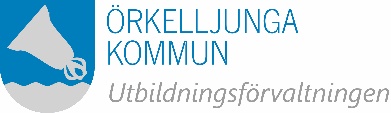 FörskolanVid symtom Barnet stannar hemma tills det är symtomfritt och ytterligare två dygn. När sju dygn har gått sedan insjuknandet och de två sista dygnen varit utan feber och med gott allmäntillstånd, kan barnet gå till förskolan även med lindriga symtom, exempelvis lätt hosta eller snuva.Om barnet blir sjukt igen gäller samma rekommendationer.Barn som har syskon, eller andra familjemedlemmar som är sjuka i covid-19 ska få förhållningsregler av den lokala smittspårningen och därmed stanna hemma från förskolan. Det finns dock ingen skyldighet att informera förskolan eller skolan om någon i familjen har covid-19. Om den som har covid-19 haft nära kontakt med någon på förskolan kommer dessa att kontaktas i smittspårningen, som sköts av regionen.Du som bor eller har bott med någon som har covid-19Du måste följa särskilda regler om du kan ha blivit smittad av covid-19, för att skydda andra från att bli smittade. Till exempel om du bor eller har bott med någon som har sjukdomen. Då räknas du som en hushållskontakt och misstänks kunna vara smittad.Testa dig fem dagar efter att den du bor testade sig, även om du inte har några symtom. Om du har eller får symtom ska du beställa självtestet och testa dig direkt.Beställ självtest för covid-19Har du redan haft covid-19 under de senaste sex månaderna? Då behöver du bara stanna hemma om du har symtom. Du behöver inte heller testa dig för covid-19. Fortsätt håll avstånd och tvätta händerna ofta.Följ särskilda regler under minst 7 dagarDu måste följa reglerna under minst 7 dagar efter att den du bor eller bodde med testade sig. Fortsätt håll avstånd till andra under 14 dagar.Läs mer på 1177 om du ska göra:
https://www.1177.se/Skane/sjukdomar--besvar/lungor-och-luftvagar/inflammation-och-infektion-ilungor-och-luftror/om-covid-19--coronavirus/lamna-prov-och-fa-provsvar-om-covid-19/du-som-bor-med-eller-haft-nara-kontakt-med-nagon-som-har-covid-19---skane/